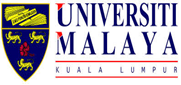 BORANG PEMINDAHAN ASET KE LOKASI BARU JABATAN FIZIK FAKULTI SAINS**Borang ini hanya digunakan bagi pemindahan aset dalam Jabatan Fizik sahaja**Untuk Diisi Oleh Pegawai Aset Jabatan Fizik, Fakulti Sains** Borang yang telah lengkap perlu diserahkan kepada pegawai aset untuk mengemaskini data ke dalam Sistem Pengurusan Aset UM* Satu Salinan “WAJIB” disimpan oleh pegawai penempatan yang baru.BILNAMA ASET/INVENTORINO TAG/NO SIRI PENDAFTARANNO SIRI/ CASISLOKASI ASAL & PEGAWAI PENEMPATAN1.2.3.4.5.6.7.Lokasi Baru (Nama Bilik dan Kod Bilik):Nama Pegawai Penerima Aset:Tandatangan                                                                                                               Tarikh: Nama Pegawai Penempatan:Tandatangan:                                                                                                              Tarikh: Diperiksa Oleh :                                                                             Pemindahan :  Diluluskan / Tidak DiluluskanTandatangan : Cop :